МІНІСТЕРСТВО ОСВІТИ І НАУКИ УКРАЇНИ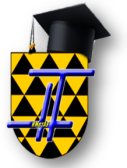 НІКОПОЛЬСЬКИЙ ТЕХНІКУМ НАЦІОНАЛЬНОЇ МЕТАЛУРГІЙНОЇ АКАДЕМІЇ УКРАЇНИВідкрите заняття з теми :«Розв’язування задач на обчислення Sп.п  та об’єму призми, паралелепіпеда.»                                                    Розробила  викладач                                                           _________  Сидоренко А.М.                                                          Розглянуто і затверджено  на                                                           Засіданні ПЦК фундаментальних дисциплін                                                          Протокол № _____ від _____                                                          Голова ПЦК _________ О.І. Пихтіна                                      м. Нікополь, 2016 р.Тема: Розв’язування задач на обчислення Sп.п та об’єму призми, паралелепіпеда.Мета: Повторити основні властивості призми і паралелепіпеда, закріпити формули для знаходження площі поверхні та об’єму тіл, формувати уміння розв’язувати задачі,  використовуючи властивості призми та паралелепіпеда. Узагальнити знання з теми призма та паралелепіпед. Показати практичне застосування одержаних знань.Розвивати логічне мислення, просторові уявлення, увагу, пам’ять.Виховувати охайність,культуру поведінки.     Якщо запастися терпінням і проявити старання, то посіяне насіння знання неодмінно дасть добрі сходи. Навчання – корінь гіркий, так плід солодкий.                            Леонардо да Вінчі	Обладнання: 1) моделі геометричних тіл;                       2) слайди для усних вправ та роботи над задачами;                       3) довідковий матеріал (таблиці).Тип заняття : Повторення і узагальнення Література : 1.Афанасьєва О.М. та інші. Дидактичний матеріал з геометрії, 10-11 кл. – Тернопіль: Навчальна книга – Богдан, 20032. Бродський Я.С. Тести із стереометрії, 10-11 кл. – Тернопіль : Навчальна книга – Богдан, 20043. Мерзляк А. Г. та інші , Геометрія 11 кл. – Харків : «Гімназія» , 20124. Нелін Є.П., Геометрія в таблицях – Харків: «Світ дитинства», 2002Хід заняттяІ. Організаційна частина.1.1 Організація групи до роботи на занятті;1.2. Повідомлення теми та мети заняття.ІІ. Актуалізація опорних знань.Усне опитування : мозковий штурмФормули площ плоских фігур (слайди).Моделі геометричних фігура) Якими словами можна назвати всі моделі тіл, що знаходяться перед вами.б) Дайте повну назву кожній призмі. ( пряма, паралелепіпед, прямий паралелепіпед, правильна трикутна призма, куб)в) Виберіть серед них паралелепіпед, призму.г) Назвіть їх властивості.III. Повторення та закріплення властивостей призми та паралелепіпеда:Робота біля дошки : а) накреслити пряму трикутну призму і записати формули                                             для знаходження                           V, Sбічн. , Sп.п.                        б) Прямокутний паралелепіпед                          V, Sбічн. , Sп.п.Перевірка опонентів правильності виконання завдання 3.1.Перевірка практичної домашньої роботи:Захист кожної розгортки призми.1 учень: розповідає як виконував моделювання2 учень: як знаходив V, Sбічн. , Sп.п.3 учень: Де використовуються, для чого?Вчитель: Практичне використання ( для обчислення об’ємів трубних інструментів та різців карнавочних і прохідних )IV. Розв’язування задач.Задача 1. У прямокутному паралелепіпеді одна із сторін основи дорівнює      6 см, а бічне ребро 4 см, діагональ паралелепіпеда утворює з площиною основи кут 30° . Знайдіть об’єм паралелепіпеда.Аналіз розв’язку задачі через демонстрацію моделі.б) Колективне обговорювання- що є основою прямокутного паралелепіпеда- показати діагональ паралелепіпеда- де  знаходиться кут між діагоналлю і площиною основи, між якими елементами - які геометричні положення використовуються для обчислення об’єму.          ( V = SoH ) - з якого     почнемо визначати елементи основиПлан розв’язку:            В1                     С1	  A1		                                    C	A                              D		Розв’язування : 1) З     B1BD - прямокутний                                                      (<  В=90º, за означенням прямого паралелепіпеда) ВВ1 = 4 см, < В1DB = 30°В1D = 8 см ( за властивістю катета, що лежить проти кута 30°)З т. Піфагора : BD =  ; BD =  =  = 4 (см)2) З     ВАD - прямокутний ( < А = 90°,  за означенням прямокутника)BD = 4 см, АD = 6 см, АВ =  =  =  = 2 (см)3) З прямокутника ABCD ,  Sосн = АВ· АD = 2 ·6 = 12 (см2 )4) V = Sосн H = 12·4 = 48 (см3 )Відповідь: V =48 см3 Задача №2 Основою прямої призми є ромб з діагоналями 12 см і 16 см. Діагональ бічної грані утворює з площиною основи кут 45°Знайдіть  Sп.п.         В1                                С1                     Дано : ABCDA1B1C1D1 – пряма призма   A1                       D1                              ABCD – ромб                                 С                     АС = 16 см, ВD = 12 см,                                                    A                             D                          <  С1 DС = 45 °______________                                                                  Знайти : Sп.п.Розв’язок :Sосн. =  d1d2 =  16 ·12 = 96 (см2)                          В                       З     ВОС - прямокутного , (< О = 90° , за вл-стю діаг. ромба)          А                                  С     ВО = 6 см, ОС = 8 см ( за вл-стю діаг. пара- ма)                                                      ВС =  = 10 см.                       D                                Ро = 4·10 =40 см     С1                                       З    CC1D , < С = 90° ( за означенням прямої призми)                          ВС = DC = 10 см                          < D = 45° ( за умовою)  < С = 180°- (90°+45°) = 45°                      Тому     CC1D – рівнобедрений, отже С                        D	СС1 = 10 см Sбічн.  = Ро· АА1 = 40 ·10 = 400 (см2 )Sп.п. = Sбічн. + 2 Sосн = 400+96 = 496 (см2 )Відповідь : Sп.п. = 496 см2Задача №3 ( самостійна робота студентів за планом розв’язку, з послідуючою перевіркою кожної дії; демонстрація слайдів)Основа прямої призми – прямокутний трикутник з гіпотенузою 10 см і катетом 6 см. Знайдіть площу повної поверхні призми і об’єм призми, якщо її висота 8 см.Самостійно будуємо пряму призму основою якої є прямокутний трикутник, потім звіряємо зі слайдом на екрані.План розв’язку (слайд)Перевірка розв’язку задачі по діям ( слайди )А1                                                 В1               Слайд:	С1        А                                                      В                                                         С                          Слайд: План розв’язування задачіВизначити невідомий катет ВС з трикутника основи.Обчисліть площу основи.Обчисліть площу бічної поверхні.Обчисліть площу повної поверхні.Знайдіть об’єм призми.Слайд                         А                                                   1.   АСВ – прямокутний (за умовою)                                                        АВ = 10 см, АС = 6 см                                                        За теоремой Піфагора                                         В      СВ =  =  =  = 8 (см)ССлайдSосн =  АС·СВ =  ·6·8 = 24 (см2)Слайд     Sбічн. = Р0АА1 ;      Р0 = АС+СВ+АВ = 6+8+10=24 (см)      Sбічн. = 24·8 = 192 (см2)СлайдSп.п. = Sбічн. +2 Sо = 192 + 2·24 = 240 (см2)СлайдV= So АА1 = 24·8 = 192 (см3)Відповідь : Sп.п. =  240 см2 ; V= 192 см3V. Підсумок заняття : 5.1. Розгадування кросворду: підсумок заняття ми підведемо у вигляді кросворду термінологій просторових фігур;5.2. Виставлення оцінок;5.3. Повідомлення д/з та СРС.Домашнє завдання: Повторити властивості призми та паралелепіпеда, формули для обчислення Sбічн. , Sп.п. , V та задачі 4, 5, 6, 7. Як називається призма, у якої висота перпендикулярна до основи?Що є «стіною» геометричного тіла?Що лежить в основі паралелепіпеда?Відрізок, що сполучає вершини верхньої і нижньої основи.Як називається сторона, що лежить проти прямого кута?Відрізок, який сполучає дві вершини, що не належать одній грані.Трикутник, у якого один з кутів 90°.Сторона, що прилягає до прямого кута в прямокутному трикутнику.Паралелепіпед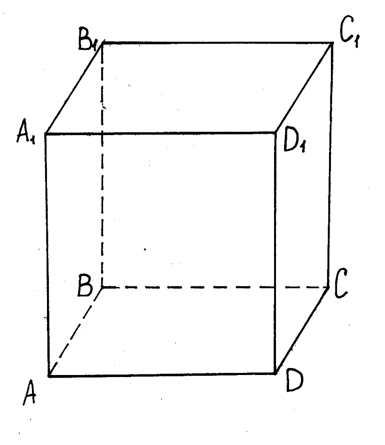 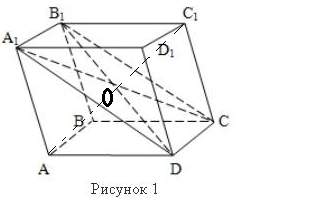 Означення: паралелепіпедом називається призма, в основі якої лежить паралелограм.

Властивості : 1. У паралелепіпеда всі грані  - паралелограми. 
2. У паралелепіпеда протилежні грані паралельні і рівні.
3. Діагоналі паралелепіпеда перетинаються в одній точці і точкою перетину діляться навпіл.
Прямокутний паралелепіпед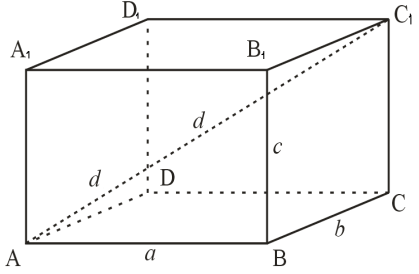 Означення: прямий паралелепіпед, у якого основою є прямокутник, називається прямокутним паралелепіпедом.Властивості : 1. У прямокутного паралелепіпеда всі грані – прямокутники.У прямокутному паралелепіпеді квадрат будь-якої діагоналі дорівнює сумі квадратів трьох його вимірів. 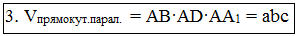 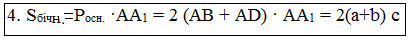 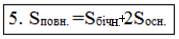 Пряма призма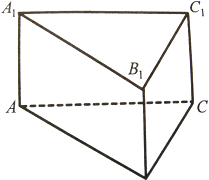 Означення: пряма призма називається правильною, якщо її основи є правильними многокутниками.Властивості: Висота прямої призми дорівнює бічному ребру.          Бічні грані прямої призми – прямокутники         АВВ1А1 – прямокутник, ВСС1В1 – прямокутник, …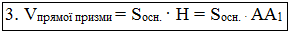 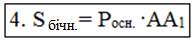 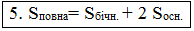 Sп.п. = Sбічн + 2 SоснSбічн. = Ро· АА1Sосн. =  d1d2О – середина А1С, BD1, AC1, B1Dd2 = a2+b2+c2    (А1С2=AB2+AD2+AA12 )Нпрямої призми = АА1 = ВВ1 = …